Jihočeský krajGrantový program: Podpora práce s dětmi a mládežíOpatření: Opatření č. 2: Pravidelná zájmová činnost a zájmové vzděláváníNázev projektu: Rozvoj zájmové činnosti pro žáky SOŠRegistrační číslo: 415-02-066/16Popis projektu: Cílem projektu je rozvoj a zkvalitnění zájmové činnosti na domově mládeže při střední odborné škole. Žáci školy navštěvují kroužek Šikovných rukou, v rámci nějž se seznamují s různými druhy činností (aranžování, šití, háčkování, pletení apod.) a rozvíjí zde svou manuální zručnost. Žáci se učí základní techniky vazby, způsoby aranžování na jednotlivá roční období, sváteční aranže, základy ručních prací aj. Z prostředků projektu bude zakoupen materiál, jenž je nutný pro realizaci výuky zájmové činnosti, dále bude uhrazeno školení pro vyučující tohoto kroužku a bude pořízeno vybavení a pomůcky pro zajištění práce na kroužku. Cílem projektu je pomoci žákům v rozvíjení dnes tolik opomíjené manuální zručnosti. Kroužek dále bude pomáhat k upevnění národních tradic a ukotvení regionálních zvyků.Předpokládaný harmonogram: 04/2016 – 12/2016Předpokládaný rozpočet: 37 500 KčPředpokládaná dotace: 30 000 Kč 	Tento projekt je realizován s finanční účastí Jihočeského kraje.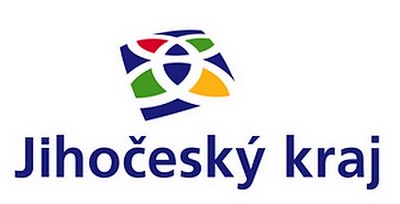 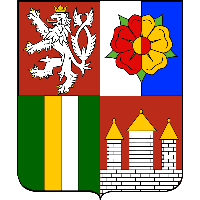 